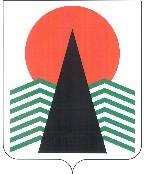 АДМИНИСТРАЦИЯНЕФТЕЮГАНСКОГО РАЙОНАпостановлениег.НефтеюганскО признании утратившими силу некоторых постановлений администрации Нефтеюганского районаВ соответствии с частью 1 статьи 48 Федерального закона от 06.10.2003 
№ 131-ФЗ «Об общих принципах организации местного самоуправления в Российской Федерации», учитывая протокол заседания Координационного совета по проведению экспертизы и оценки эффективности реализации муниципальных программ 
и ведомственных целевых программ от 17.08.2022 № 15, п о с т а н о в л я ю:Признать утратившими силу постановления администрации Нефтеюганского района:от 31.10.2016 № 1789-па-нпа «Об утверждении муниципальной программы Нефтеюганского района «Доступная среда Нефтеюганского района 
на 2017-2020 годы»;от 21.02.2017 № 252-па-нпа «О внесении изменений в постановление администрации Нефтеюганского района от 31.10.2016 № 1789-па-нпа»;от 30.06.2017 № 1052-па-нпа «О внесении изменений в постановление администрации Нефтеюганского района от 31.10.2016 № 1789-па-нпа 
«Об утверждении муниципальной программы Нефтеюганского района «Доступная среда Нефтеюганского района на 2017-2020 годы»;от 28.11.2017 № 2146-па-нпа «О внесении изменений в постановление администрации Нефтеюганского района от 31.10.2016 № 1789-па-нпа 
«Об утверждении муниципальной программы Нефтеюганского района «Доступная среда Нефтеюганского района на 2017-2020 годы»;от 26.03.2018 № 423-па-нпа «О внесении изменений в постановление администрации Нефтеюганского района от 31.10.2016 № 1789-па-нпа 
«Об утверждении муниципальной программы Нефтеюганского района «Доступная среда Нефтеюганского района на 2017-2020 годы»;от 20.09.2018 № 1569-па-нпа «О внесении изменений в постановление администрации Нефтеюганского района от 31.10.2016 № 1789-па-нпа 
«Об утверждении муниципальной программы Нефтеюганского района «Доступная среда Нефтеюганского района на 2017-2020 годы»;от 17.12.2018 № 2311-па-нпа «О внесении изменений в постановление администрации Нефтеюганского района от 31.10.2016 № 1789-па-нпа 
«Об утверждении муниципальной программы Нефтеюганского района «Доступная среда Нефтеюганского района на 2017-2020 годы»;от 21.12.2018 № 2398-па-нпа «О внесении изменений в постановление администрации Нефтеюганского района от 31.10.2016 № 1789-па-нпа 
«Об утверждении муниципальной программы Нефтеюганского района «Доступная среда Нефтеюганского района на 2017-2020 годы»;от 29.03.2019 № 680-па-нпа «О внесении изменений в постановление администрации Нефтеюганского района от 31.10.2016 № 1789-па-нпа 
«Об утверждении муниципальной программы Нефтеюганского района «Доступная среда Нефтеюганского района на 2019-2024 годы и на период до 2030 года»;от 09.08.2019 № 1677-па-нпа «О внесении изменений в постановление администрации Нефтеюганского района от 31.10.2016 № 1789-па-нпа 
«Об утверждении муниципальной программы Нефтеюганского района «Доступная среда Нефтеюганского района на 2019-2024 годы и на период до 2030 года»;от 14.10.2019 № 2073-па-нпа «О внесении изменений в постановление администрации Нефтеюганского района от 31.10.2016 № 1789-па-нпа 
«Об утверждении муниципальной программы Нефтеюганского района «Доступная среда Нефтеюганского района на 2019-2024 годы и на период до 2030 года»;от 20.12.2019 № 2634-па-нпа «О внесении изменений в постановление администрации Нефтеюганского района от 31.10.2016 № 1789-па-нпа
«Об утверждении муниципальной программы Нефтеюганского района «Доступная среда Нефтеюганского района на 2019-2024 годы и на период до 2030 года»;от 17.09.2020 № 1376-па-нпа «О внесении изменений в постановление администрации Нефтеюганского района от 31.10.2016 № 1789-па-нпа 
«Об утверждении муниципальной программы Нефтеюганского района «Доступная среда Нефтеюганского района на 2019-2024 годы и на период до 2030 года»;от 28.12.2020 № 2023-па-нпа «О внесении изменений в постановление администрации Нефтеюганского района от 31.10.2016 № 1789-па-нпа 
«Об утверждении муниципальной программы Нефтеюганского района «Доступная среда Нефтеюганского района на 2019-2024 годы и на период до 2030 года»;от 15.06.2021 № 981-па-нпа «О внесении изменений в постановление администрации Нефтеюганского района от 31.10.2016 № 1789-па-нпа 
«Об утверждении муниципальной программы Нефтеюганского района «Доступная среда Нефтеюганского района на 2019-2024 годы и на период до 2030 года»;от 23.08.2021 № 1436-па-нпа «О внесении изменений в постановление администрации Нефтеюганского района от 31.10.2016 № 1789-па-нпа 
«Об утверждении муниципальной программы Нефтеюганского района «Доступная среда Нефтеюганского района на 2019-2024 годы и на период до 2030 года»;от 30.12.2021 № 2350-па-нпа «О внесении изменений в постановление администрации Нефтеюганского района от 31.10.2016 № 1789-па-нпа 
«Об утверждении муниципальной программы Нефтеюганского района «Доступная среда Нефтеюганского района на 2019-2024 годы и на период до 2030 года»;от 30.12.2021 № 2371-па-нпа «О внесении изменений в постановление администрации Нефтеюганского района от 31.10.2016 № 1789-па-нпа 
«Об утверждении муниципальной программы Нефтеюганского района «Доступная среда Нефтеюганского района на 2019-2024 годы и на период до 2030 года».Настоящее постановление подлежит официальному опубликованию 
в газете «Югорское обозрение» и размещению на официальном сайте органов местного самоуправления Нефтеюганского района. Настоящее постановление вступает в силу после официального опубликования, но не ранее 01.01.2023.Контроль за выполнением постановления возложить на заместителя главы Нефтеюганского района Михалева В.Г.Глава района                                                                              А.А.Бочко14.11.2022№ 2219-па-нпа№ 2219-па-нпа